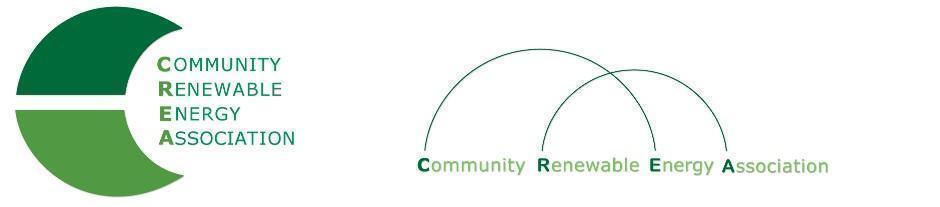 www.community-renewables.orgExecutive Board AgendaFriday, September 9, 2022: 10am-12:00pm  Join via Zoom Meetinghttps://us06web.zoom.us/j/89647820651?pwd=Qk5qUm1ia29Wb1lhbFhLYmNhdm1wUT09Meeting ID: 896 4782 0651Passcode: 447119One tap mobileFind your local number: https://us06web.zoom.us/u/kdTfMVhmTz Call to Order/Open Agenda - CREA Executive Chair, Les Perkins                         -  Roll Call/Introductions/Time set aside for issues not presented on the agenda       2.     Consent Agenda  – Chair Perkins                         - Approve Minutes: July  2022                         - Accept Financials: August, 2022       3.     Lobby Contract Review - Tess Milio 10:15       4.     Legislative Tour - Tess Milio 10:20       5.     Siting Workgroup - Oriana Magnera (Verde) 10:30am       6.     County Panel - Siting Workgroup 11:00am       7.     Policy Recommendations - Director McArthur 11:30am       8.     Public Comment  - Chair Perkins 11:45pm       9.     Adjourn - Chair Perkins 12:00am               Next Meeting (time and date to schedule)